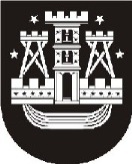 KLAIPĖDOS MIESTO SAVIVALDYBĖS ADMINISTRACIJAKultūros skyrius parengė Klaipėdos miesto savivaldybės tarybos sprendimo 
„Dėl techninių klaidų ištaisymo Klaipėdos miesto savivaldybės tarybos 2020 m. gruodžio 22 d. sprendime Nr. T2-299 „Dėl Klaipėdos miesto savivaldybės 2018 m. lapkričio 29 d. sprendimo                   Nr. T2-247 „Dėl Klaipėdos miesto savivaldybės stipendijų kultūros ir meno kūrėjams skyrimo nuostatų patvirtinimo“ pakeitimo“ 2020-01-15 projektą Nr.T-11.Sprendimo projektą apsvarstė ir jam pritarė Kultūros, švietimo ir sporto komitetas  2021-01-21 posėdyje. Tačiau sprendimo projekto nespėta apsvarstyti Finansų ir ekonomikos komiteto posėdyje.Todėl prašome nesvarstyti Klaipėdos miesto savivaldybės sprendimo „Dėl techninių klaidų ištaisymo Klaipėdos miesto savivaldybės tarybos 2020 m. gruodžio 22 d. sprendime Nr. T2-299 „Dėl Klaipėdos miesto savivaldybės 2018 m. lapkričio 29 d. sprendimo Nr. T2-247 „Dėl Klaipėdos miesto savivaldybės stipendijų kultūros ir meno kūrėjams skyrimo nuostatų patvirtinimo“ pakeitimo“  2020-01-15 projekto Nr. T-11 Klaipėdos miesto savivaldybės tarybos posėdyje, kuris vyks                                             š. m. sausio 28 d. ir atidėti jo svarstymą kitam Klaipėdos miesto savivaldybės tarybos posėdžiui. Raimonda Mažonienė, tel. (8 46)  39 61 74, el. p. raimonda.mazoniene@klaipeda.ltKlaipėdos miesto savivaldybės merui Vytautui Grubliauskui2021-01-26Nr.TAS-26Klaipėdos miesto savivaldybės merui Vytautui GrubliauskuiĮNr.Klaipėdos miesto savivaldybės merui Vytautui GrubliauskuiDĖL KLAIPĖDOS MIESTO SAVIVALDYBĖS SPRENDIMO 2020-01-15 PROJEKTO                   Nr. T-11 SVARSTYMO ATIDĖJIMODĖL KLAIPĖDOS MIESTO SAVIVALDYBĖS SPRENDIMO 2020-01-15 PROJEKTO                   Nr. T-11 SVARSTYMO ATIDĖJIMODĖL KLAIPĖDOS MIESTO SAVIVALDYBĖS SPRENDIMO 2020-01-15 PROJEKTO                   Nr. T-11 SVARSTYMO ATIDĖJIMODĖL KLAIPĖDOS MIESTO SAVIVALDYBĖS SPRENDIMO 2020-01-15 PROJEKTO                   Nr. T-11 SVARSTYMO ATIDĖJIMODĖL KLAIPĖDOS MIESTO SAVIVALDYBĖS SPRENDIMO 2020-01-15 PROJEKTO                   Nr. T-11 SVARSTYMO ATIDĖJIMOSavivaldybės administracijos direktoriusGintaras Neniškis